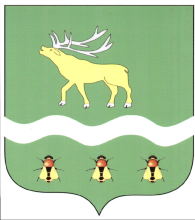 АДМИНИСТРАЦИЯЯКОВЛЕВСКОГО МУНИЦИПАЛЬНОГО РАЙОНА ПРИМОРСКОГО КРАЯПОСТАНОВЛЕНИЕОб утверждении предоставляемых Администрацией Яковлевского муниципального района и муниципальными учреждениями Яковлевского района перечней муниципальных услуги исполняемых муниципальных функций	В соответствии с   Федеральным законом от 06.10.2003г. № 131-ФЗ «Об общих принципах организации местного самоуправления в Российской Федерации» и протоколом заседания  Комиссии по повышению качества и доступности предоставления государственных и муниципальных услуг в Приморском крае от 29.04.2015г. № 2, Администрация Яковлевского муниципального районаПОСТАНОВЛЯЕТ:Утвердить перечень муниципальных услуг, предоставляемых Администрацией Яковлевского муниципального района и муниципальными учреждениями Яковлевского муниципального района, в том числе предоставление которых организуется по принципу «одного окна» в Муниципальном автономном учреждении «Многофункциональный центр предоставления государственных и муниципальных услуг» Яковлевского муниципального района в новой редакции (приложение № 1 к настоящему постановлению).Утвердить перечень муниципальных функций по осуществлению муниципального контроля, исполняемых Администрацией Яковлевского муниципального района (приложение № 2 к настоящему постановлению).Ответственным исполнителям – руководителям структурных подразделений Администрации Яковлевского муниципального района и руководителям муниципальных учреждений в срок до 15 февраля 2016 года:Разработать и утвердить   административные регламенты по предоставлению муниципальных услуг и исполнению муниципальных функций в соответствии с утвержденными настоящим постановлением перечнями и постановлением Администрации Яковлевского муниципального района от 27.11.2015г. № 403-НПА.Признать утратившими силу постановления Администрации Яковлевского муниципального района от 19.02.2013г. № 84 «О перечне муниципальных первоочередных услуг (функций) предоставляемых администрацией Яковлевского муниципального района и муниципальными учреждениями Яковлевского муниципального района» и от 26.02.2015г. № 93-НПА «Об утверждении перечня муниципальных услуг, предоставляемых муниципальным автономным учреждением «Многофункциональный центр предоставления государственных и муниципальных услуг» Яковлевского муниципального района».Контроль за исполнением настоящего постановления возложить на руководителя аппарата Администрации Яковлевского муниципального района Сомову О.В.И.о. главы АдминистрацииЯковлевского муниципального района				      А.Л. ГорбуновПеречень муниципальных услуг,предоставляемых Администрацией Яковлевского муниципального района  и муниципальными учреждениями Яковлевского муниципального района,в том числе предоставление которых организуется по принципу «одного окна» в Муниципальном автономном учреждении «Многофункциональный центр предоставления государственных и муниципальных услуг» Яковлевского муниципального района*  Муниципальные услуги,  предоставление которых организуется по принципу «одного окна» в  Муниципальном автономном учреждении «Многофункциональный центр предоставления государственных и муниципальных услуг» Яковлевского муниципального районаПеречень муниципальных функций по осуществлению муниципального контроля, исполняемых Администрацией Яковлевского муниципального района    от  10.12.2015г.     с. Яковлевка              № 434Приложение № 1 К постановлению Администрации Яковлевского муниципального района  от 10.12.2015г.  № 434№ п/пНаименование муниципальной услугиОтветственный исполнительАрхив1*Предоставление информации на основе документов архивного фонда Российской Федерации и других архивных документовАрхивный отделОбразование2*Прием заявлений и постановка на учет детей в целях зачисления в муниципальные образовательные организации, реализующие основные общеобразовательные программы дошкольного образованияОтдел образования3Предоставление информации об организации общедоступного и бесплатного дошкольного, начального общего, основного общего, среднего общего образования, а также дополнительного образования в общеобразовательных организацияхОтдел образования,Образовательные организации4Предоставление информации о текущей успеваемости учащегося в муниципальной образовательной организации, ведение электронного дневника и электронного журнала успеваемостиОтдел образования,Образовательные организации5Предоставление информации об образовательных программах и учебных планах, рабочих программах учебных курсов, предметах, дисциплинах (модулях), годовых календарных учебных графикахОтдел образования, образовательные организации6Зачисление в образовательное учреждение Яковлевского муниципального районаОтдел образования, образовательные организации 7Предоставление информации о порядке проведения государственной (итоговой) аттестации обучающихся, освоивших образовательные программыОтдел образования,Образовательные организации8Предоставление информации из федеральной базы данных о результатах единого государственного экзаменаОтдел образования9Предоставление дополнительного образования детям на территории Яковлевского муниципального районаОтдел образования,Образовательные организации10Организация отдыха детей в каникулярное время на территории Яковлевского муниципального районаОтдел образования,Образовательные организации11Выплата компенсации части родительской платы за содержание ребенка (присмотр и уход за ребенком) в муниципальных образовательных учреждениях, реализующих основную общеобразовательную программу дошкольного образованияМКУ «ЦО и СО», дошкольные образовательные организацииСоциальное обслуживание12*Признание граждан малоимущими в целях принятия их на учет в качестве нуждающихся в жилых помещениях, предоставляемых по договорам социального наймаОтдел жизнеобеспечения13Предоставление малоимущим гражданам, проживающим в муниципальном образовании и нуждающимся в улучшении жилищных условий, жилых помещенийОтдел жизнеобеспеченияСтроительство14*Выдача разрешений на строительство Отдел архитектуры и градостроительства15*Выдача разрешений на ввод объектов в эксплуатациюОтдел архитектуры и градостроительства16*Выдача градостроительных планов земельных участковОтдел архитектуры и градостроительства17*Выдача разрешений на установку рекламных конструкций и аннулирование таких разрешенийОтдел архитектуры и градостроительства18*Выдача разрешения (ордера) на проведение земляных работОтдел архитектуры и градостроительстваЖилищно-коммунальное хозяйство, имущественный комплексЖилищно-коммунальное хозяйство, имущественный комплексЖилищно-коммунальное хозяйство, имущественный комплекс19*Предоставление информации об очередности предоставления жилых помещений на условиях социального наймаОтдел жизнеобеспечения20Предоставление информации о порядке предоставления жилищно-коммунальных услуг населениюОтдел жизнеобеспечения21*Выдача разрешения на обмен жилыми помещениями муниципального жилищного фондаОтдел жизнеобеспечения22*Согласование проведения переустройства и (или) перепланировки жилого помещенияОтдел архитектуры и градостроительства23*Перевод жилого помещения в нежилое помещение или нежилого помещения в жилое помещениеОтдел жизнеобеспечения24*Признание в установленном порядке жилых помещений муниципального жилищного фонда непригодными для проживанияОтдел жизнеобеспечения25*Заключение или расторжение договоров социального найма муниципального жилищного фонда  Отдел жизнеобеспечения26*Принятие на учет граждан в качестве нуждающихся в жилых помещенияхОтдел жизнеобеспечения27*Выдача справок об участии в приватизации жилых помещенийОтдел по имущественным отношениям28*Приватизация жилых помещений муниципального жилищного фондаОтдел по имущественным отношениям29*Предоставление имущества, находящегося в муниципальной собственности, за исключением земельных участков, в аренду (безвозмездное пользование)Отдел по имущественным отношениям30*Предоставление информации из реестра муниципального имущества  Отдел по имущественным отношениям31Передача (изъятие) муниципального имущества в (из) хозяйственное ведение или оперативное управлениеОтдел по имущественным отношениям32Предоставление специализированного жилого помещенияОтдел жизнеобеспеченияКультура33Предоставление информации об объектах культурного наследия регионального или местного значения, находящихся на территории муниципального образования и включенных в единый государственный реестр объектов культурного наследия (памятников истории и культуры) народов Российской ФедерацииМКУ «Управление КС и МП»34Предоставление доступа к справочно-поисковому аппарату и базам данных муниципальных библиотекМКУ «Межпоселенческая библиотека»35Предоставление информации о времени и месте театральных представлений, филармонических и эстрадных концертов и гастрольных мероприятий театров и филармоний, киносеансов, анонсы данных мероприятийМКУ «Управление КС и МП», МБУ «МРДК»36Дополнительное образование детей в сфере культуры и искусстваМКУ «Управление КС и МП»,МБУ ДО «ЯДШИ»37Запись на обзорные тематические экскурсииМКУ «Управление  КС и МП»Торговля38Выдача разрешений на право организации розничного рынкаОтдел экономического развитияПриложение № 2 К постановлению Администрации Яковлевского муниципального района  от 10.12.2015г.  № 434№ п/пНаименование муниципальной функцииОтветственный исполнительОсуществление муниципального земельного контроля Отдел по имущественным отношениямМуниципальный контроль за  сохранностью автомобильных дорог местного значения  в границах муниципального районаОтдел жизнеобеспеченияМуниципальный жилищный контрольОтдел жизнеобеспеченияОсуществление муниципального контроля  за использованием и охраной участков недр местного значения при добыче общераспространенных полезных ископаемых, а также при строительстве подземных сооружений, не связанных с добычей полезных ископаемых.Отдел экономического развития